Załącznik nr 2 do Regulaminu Funduszu Pożyczkowego dla małych przedsiębiorstw woj. podkarpackiegoUmowa  o  udzieleniu  pożyczkiNr Rz/FP/……/……/…….zawarta w dniu  ………... w Rzeszowie, pomiędzy Rzeszowską Agencją Rozwoju Regionalnego S.A. z siedzibą w Rzeszowie; adres: ul. Szopena 51, 35-959 Rzeszów; NIP: 813-00-10-538; kapitał zakładowy w wysokości 27 581 000 PLN w całości wpłacony; wpisaną przez Sąd Rejonowy w Rzeszowie XII Wydział Gospodarczy Krajowego Rejestru Sądowego pod numerem 0000008207, zwaną dalej RARR., w imieniu, której działa: ……………………………………… -  Prezes Zarządu ………………………………….      -   Wiceprezes Zarządu         a    przedsiębiorstwem: ………………………………………………………………………………  reprezentowanym przez:………………………………………………………………………… zam. ………………………………………………. zwanym dalej Pożyczkobiorcą, została zawarta umowa następującej treści: § 1 1. RARR S.A.  udziela Pożyczkobiorcy na warunkach określonych w dalszych postanowieniach niniejszej Umowy i „Regulaminie Funduszu Pożyczkowego dla małych przedsiębiorstw woj. podkarpackiego” pożyczkę w kwocie……………zł         (słownie:…………...) z przeznaczeniem na……………………………………………………….. ………………………………………………………………............................. …………………. ……………………………………………………………………………………………………... na okres od……………………. do…………………….  2. RARR S.A. stawia do dyspozycji Pożyczkobiorcy pożyczkę po uzyskaniu zabezpieczenia  określonego w § 5 - jednorazowo / w transzach *)   -     dnia…………………….. w wysokości…………………….zł  3. Kwota pożyczki zostanie pomniejszona o wartość prowizji w wysokości ……………………….zł, (słownie:………………………….zł)§ 2  Pożyczka oprocentowana jest według stawki stałej / zmiennej*) Oprocentowanie pożyczki nalicza się w sposób amortyzacyjny.  Oprocentowanie pożyczki ustala się w wysokości nie niższej niż według stopy referencyjnej, ustalonej na podstawie aktualnej stopy bazowej określonej przez Komisję Europejską  publikowanej  w Dzienniku Urzędowym Unii Europejskiej, obowiązującej w dniu zawarcia umowy o udzielenie pożyczki. Do obliczania tej stopy stosuje się  zasady określone przez Komisję Europejską w Komunikacje  Komisji w sprawie zmiany metody ustalania stóp referencyjnych i dyskontowych (2008/C14/02), opublikowanym w Dzienniku Urzędowym Komisji Europejskiej z dnia 19.01.2008r., uwzględniającym marżę zależną od zdolności kredytowej  przedsiębiorcy i oferowanego poziomu zabezpieczeń.  Oprocentowanie  udzielonej pożyczki wynosi ………………………..     Przy naliczaniu odsetek strony umowy przyjmują miesiąc jako 30 dni a rok jako 360 dni. Odsetki będą naliczane dziennie i pobierane w okresach miesięcznych     Terminy płatności rat kredytowych i odsetek ustala się na dzień  20-go każdego miesiąca. § 3 RARR  S.A. przeleje środki z udzielonej pożyczki na wskazany przez Pożyczkobiorcę rachunek Nr.............................................................................................................................., prowadzony w ............................................................................................................................  § 4 1. Pożyczkobiorca zobowiązuje się dokonać spłat rat kapitałowych i odsetkowych w ……… ratach zgodnie z harmonogramem spłaty rat, który stanowi załącznik do niniejszej Umowy, będący integralną jej częścią. 2. Od nieterminowych płatności będą naliczane odsetki karne jak dla zaległości ustawowych od dnia następnego po terminie wynikającym z harmonogramu aż do dnia wpłaty włącznie na rachunek RARR S.A. 3. Pożyczkobiorca ma prawo dokonać spłaty pożyczki przed terminem ustalonym w umowie. Przy czym w takiej sytuacji pożyczkobiorca zobowiązany jest zawiadomić pisemnie o zamiarze wcześniejszej spłaty RARR z 14 dniowym wyprzedzeniem. To pozwoli na sporządzenie aneksu do umowy z nowym harmonogramem spłat, według którego pożyczkobiorca zwolniony będzie z płacenia odsetek umownych za okres pomiędzy faktyczną i planowaną datą spłaty pożyczki. W sytuacji gdy pożyczkobiorca nie zawiadomi na piśmie RARR z zamiarze spłaty pożyczki przed terminem, odsetki umowne spłacane będą zgodnie z istniejącym harmonogramem spłat.  4. Za zapłatę odsetek, raty pożyczki przyjmuje się datę wpływu środków na rachunek RARR S.A. w Banku: …………………………………………………………………………………..,  Nr ………………………………………………………………………………………………….. 5. Wpłaty będą rozksięgowywane w następującej kolejności: koszty związane z postępowaniem sądowym i egzekucyjnym, odsetki od zadłużenia przeterminowanego, odsetki umowne od kapitału,kapitał pożyczki.  § 51.Prawne zabezpieczenie spłaty udzielonej pożyczki stanowi: • Weksel in blanco wraz deklaracją wekslową  ………………………………………………………………………………………….... …………………………………………………………………………………………… Pożyczkobiorca w/w zabezpieczenie pożyczki przedłoży najpóźniej w terminie do dnia……………………………..Nie przedłożenie zabezpieczenia w tym terminie spowoduje unieważnienie niniejszej umowy. 2. Wszelkie koszty związane z zabezpieczeniem pożyczki ponosi Pożyczkobiorca.  § 6 Pożyczkobiorca zobowiązuje się do: Wykorzystania pożyczki zgodnie z celem, na który została udzielona. Składania w RARR S.A. Funduszu Pożyczkowym sprawozdań dotyczących swojej sytuacji finansowej na wezwanie RARR S.A. Umożliwienia pracownikom RARR S.A. badania ksiąg i dokumentów finansowych oraz kontroli działalności firmy. Niezwłocznego powiadomienia RARR S.A. o wszelkich zmianach organizacyjno-prawnych w zakresie prowadzonej działalności gospodarczej, nazwy i siedziby, ubiegania się o inny kredyt czy pożyczkę, a także innych zobowiązań finansowych mających wpływ na jego sytuację finansową (np. ustanowienie zastawu, hipoteki, udzielenie poręczenia, zalegania z  opłatami podatkowymi czy z tytułu ubezpieczeń społecznych) pod rygorem odpowiedzialności za powstałą z tego tytułu szkodę i natychmiastowego rozwiązania umowy pożyczki. § 7 RARR S.A. zastrzega sobie prawo : 1. Wypowiedzenia części lub całości umowy pożyczki z zachowaniem 7-dniowego terminu w przypadku: zagrożenia terminowej spłaty pożyczki lub odsetek ustalonych w umowie, niewypłacalności Pożyczkobiorcy, znacznego zmniejszenia wartości zabezpieczenia, wykorzystania pożyczki niezgodnie z celem, na który była przyznana, nieterminowego regulowania przez Pożyczkobiorcę zobowiązań wobec RARR, niespełnienia innych warunków określonych niniejszą umową i Regulaminem udzielania pożyczek ze środków Funduszu Pożyczkowego. § 8 1. W przypadku wypowiedzenia umowy pożyczki, niespłacona kwota zostaje postawiona wraz z odsetkami w stan natychmiastowej wymagalności. 2. W przypadku wypowiedzenia umowy pożyczki odsetki karne  liczone są od kwoty całego niespłaconego kapitału wraz z odsetkami wymagalnymi do dnia wypowiedzenia umowy pożyczki, czyli bez odsetek umownych, które były jeszcze niewymagalne. § 9Roszczenia RARR S.A.  z tytułu niespłaconej pożyczki będą pokrywane w następującej kolejności: koszty związane z postępowaniem sądowym i egzekucyjnym, odsetki od zadłużenia przeterminowanego, odsetki umowne od kapitału, kapitał pożyczki      § 10 1. W sprawach nieuregulowanych niniejszą Umowa zastosowanie mają przepisy Kodeksu Cywilnego i Regulaminu Funduszu Pożyczkowego. 2. Pożyczkobiorca niniejszym oświadcza, że zapoznał się z treścią “Regulaminu Funduszu Pożyczkowego” i wyrażam zgodę na włączenie go do treści niniejszej Umowy. § 11  Zmiana warunków Umowy wymaga formy pisemnej pod rygorem nieważności. § 12Umowę sporządzono w trzech jednobrzmiących egzemplarzach, w tym dwa dla RARR a jeden dla Pożyczkobiorcy.  Podpisy: ...........................................................................          ……………………………………………                         Podpisy osób reprezentujących pożyczkobiorcę                      Podpisy osób reprezentujących                                                                                                             RARR S.A. Oświadczam, że akceptuję zobowiązania mojegomęża/żony zaciągnięte na podstawie tej umowy pożyczki, z treścią której się zapoznałam(łem)……………………………………………….. Podpis współmałżonka pożyczkobiorcy*) niepotrzebne skreślić 	  	Załączniki:Załącznik nr 1 do Umowy: Harmonogram spłaty rat.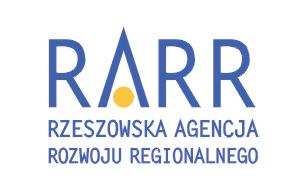 UMOWA F SUF 02 F-7/8.2.1/8.5.1-04-02 F-7/8.2.1/8.5.1-04-02 UMOWA F SUF 02 Wydanie : 2 Wydanie : 2 UMOWA F SUF 02 Strona/stron: 1/4 Zmiana: - UMOWA F SUF 02 F-7/8.2.1/8.5.1-04-02 F-7/8.2.1/8.5.1-04-02 UMOWA F SUF 02 Wydanie : 2 Wydanie : 2 UMOWA F SUF 02 Strona/stron: 2/4 Zmiana: A UMOWA F SUF 02 F-7/8.2.1/8.5.1-04-02 F-7/8.2.1/8.5.1-04-02 UMOWA F SUF 02 Wydanie : 2 Wydanie : 2 UMOWA F SUF 02 Strona/stron: 3/4 Zmiana: A UMOWA F SUF 02 F-7/8.2.1/8.5.1-04-02 F-7/8.2.1/8.5.1-04-02 UMOWA F SUF 02 Wydanie : 2 Wydanie : 2 UMOWA F SUF 02 Strona/stron: 4/4 Zmiana: - 